Základní škola a Mateřská škola Ostravice, 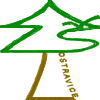 příspěvková organizaceOstravice 300, 739 14 Ostravice, IČ: 75029715, tel.: +420558682111, e-mail: reditelka@zsostravice.cz        Zápisní lístek do 1. třídy pro školní rok 2022/2023Údaje o dítětiDítě je pravák x levák (nehodící škrtněte).                                                                                                                                              Má dítě nějaké vážné zdravotní či jiné problémy, které by mohly ovlivnit jeho školní docházku? (astma, alergie, epilepsie, vada řeči….)Mám zájem o školní družinu: ANO - NEMám zájem o stravování dítěte ve školní jídelně: ANO – NEÚdaje o otci dítěteÚdaje o matce dítěteAdresa pro doručování písemností (Uveďte adresu zákonného zástupce, jemuž budou zasílána sdělení týkající se žáka.)V . . . . . . . . . . . . . . . . . dne . . . . . . . . . . . . 	Podpis zákonného zástupce: JménoPříjmeníPříjmeníRodné čísloDatum narozeníDatum narozeníMísto narozeníStátní příslušnostZdravotní pojišťovnaAdresa bydliště dítěteAdresa bydliště dítěteAdresa bydliště dítěteJakou mateřskou školu a kolik let dítě navštěvovalo, mělo dítě odklad?Jakou mateřskou školu a kolik let dítě navštěvovalo, mělo dítě odklad?Jakou mateřskou školu a kolik let dítě navštěvovalo, mělo dítě odklad?Titul, jméno a příjmeníTitul, jméno a příjmeníAdresa bydlištěAdresa bydlištěTelefon domůTelefon do zaměstnáníMobilE-mailTitul, jméno a příjmeníTitul, jméno a příjmeníAdresa bydlištěAdresa bydlištěTelefon domůTelefon do zaměstnáníMobilE-mailTitul, jméno a příjmeníAdresa včetně PSČ